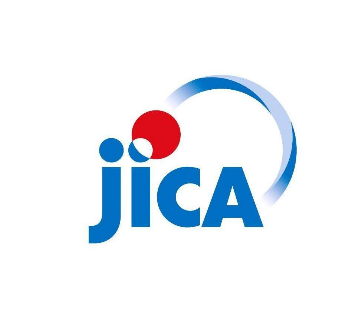 VI. Приложение IУПРАВЛЕНИЕ И ТЕХНИЧЕСКОЕ ОБСЛУЖИВАНИЕ МЕДИЦИНСКОГО ОБОРУДОВАНИЯПервоначальный отчетПерсональная информацияИмя：Страна：Организация：Должность в настоящее время：E-mail：Мы будем связываться с Вами по этому email адресу. Пожалуйста, укажите адрес, который вы обычно используете, чтобы вы могли оперативно отвечать нам. Примечание 1：Каждый участник должен будет сделать презентацию на 10-15 мин на основании данного отчета. Примечание 2：Цель подготовки и презентации данного отчета заключается в том, чтобы дать возможность участникам понять положение дел и проблемы друг друга, тем самым сделав тренинг более эффективным и плодотворным.  Примечание 3：Рекомендуется использовать визуальные средства, как Microsoft Power Point®, для презентации.<Содержание>Расскажите об общих условиях в вашей стране. (Примечание:  Эту часть достаточно объяснить кратко. )2. Опишите общее положение дел со здравоохранением и ситуацию с медициной.  (например, национальные стратегии, организационная структура учреждений здравоохранения, включая Министерство здравоохранения, основные системы, связанные с медициной, включая схемы страхования, основные болезни и медицинские услуги, количество больниц, медицинских сотрудников, другие сопутствующие системы и т.д.)3. Нарисуйте, пожалуйста, схему вашей организации и напишите названия отделов (подразделений). Кроме того, добавьте на схему количество сотрудников в каждом отделении (подразделении). 4. Информация о больницеОпишите, как устроена структура управления в вашей больнице. Если вы работаете в Министерстве здравоохранения и другом учреждении (например, в образовательном учреждении и т.д.), пропустите этот пункт.Доходы и расходы больницы (в год) Информация об оснащенииМедицинские газы5. Опишите, пожалуйста, закон, постановление кабинета министров и регламенты, касающиеся управления медицинским оборудованием, действующие в вашей стране.6. Какой тип специального программного обеспечения используется в вашем учреждении/организации для управления медицинским оборудованием? (инвентаризация медицинского оборудования)7*. Опишите, пожалуйста, проблемы и сложности в области управления медицинским оборудованием. (Примечание: Перечислите 5 проблем, используя маркированные пункты)8*. Опишите, пожалуйста, основные причины неисправностей или поломок медицинского оборудования.(Примечание: Перечислите 3 проблемы, используя маркированные пункты)9. Опишите, пожалуйста, основное японское медицинское оборудование, которое используется в вашей стране. Примечание: Укажите название оборудования, производителя и модель. 10. Прикрепите список медицинского оборудования, используемого в вашем учреждении.(Примечание: прикрепить фото и список) 11. Опишите, пожалуйста, какой тип анализаторов и контролеров используется в вашем учреждении для контроля медицинского оборудования.12. Укажите, пожалуйста, название и количество медицинского оборудования, которое в настоящее время вышло из строя, какие там имеются неисправности, а также каковы причины данных неисправностей. (Пример ответа: Аппарат УЗИ / неисправность с датчиком (зонд) / Пользователь уронил датчик на пол)13. Опишите, пожалуйста, обслуживанием какого типа медицинского оборудования вы чаще всего занимаетесь. (Примечание: Перечислите 3 медицинских устройства, используя маркированные пункты.)14*. Какая тема в этом обучающем курсе для вас наиболее интересна? 15*. Какую проблему вы бы больше всего хотели решить в вашей организации? (1) В рамках своей зоны ответственности(2) На уровне страны*Примечание: В ходе данного курса обучения мы бы хотели поделиться с вами методами решения проблем, советами и идеями, как можно улучшить ныненшнюю ситуацию. Мы надеемся, что вы сможете принять участие в данном курсе, имея конкретную цель, с учетом проблем и задач вашей организации. В связи с этим просим вас обратить особое внимание в вашем отчете на важные пункты, перечисленные ниже. “Важные пункты, на которых следует сконцентрировать внимание: 7, 8, 14 и 15 “Благодарим вас за содействие.В чьей собственностиВ чьей собственностиВ чьей собственностиНазвание больницыНазвание больницыНазвание больницыЗона обслуживанияЗона обслуживанияЗона обслуживанияКоличество обслуживаемого населения (по оценкам)Количество обслуживаемого населения (по оценкам)Количество обслуживаемого населения (по оценкам)Количество сотрудников(чел.)ВрачиВрачиКоличество сотрудников(чел.)МедсестрыМедсестрыКоличество сотрудников(чел.)Биомедицинский персонал (инженеры или технологи)Биомедицинский персонал (инженеры или технологи)Количество коекКоличество коекКоличество коекКоличество стационарных пациентов в месяц (чел.)Количество стационарных пациентов в месяц (чел.)Количество стационарных пациентов в месяц (чел.)Количество амбулаторных пациентов в день (чел.)Количество амбулаторных пациентов в день (чел.)Количество амбулаторных пациентов в день (чел.)Количество родов в месяц (чел.)Количество родов в месяц (чел.)Количество родов в месяц (чел.)Кол-во операций в месяцКол-во операций в месяцОбщая анестезияКол-во операций в месяцКол-во операций в месяцМестная анестезияДоходыЦентральное правительствоДоходыМестное правительствоДоходыДополнительная плата со стороны пациентовДоходыДругоеИтого доходыИтого доходыРасходыУправлениеРасходыТехническое обслуживаниеРасходыПриобретение медицинского оборудованияРасходыЗапасные части, расходные материалы для медицинского оборудованияРасходыДоговоры на обслуживание медицинского оборудования, управление оборудованием (аутсорсинг) Итого расходовИтого расходовЦентральная система газопроводов  Центральная система газопроводов  (a) Да, доступна на всей территории (b) Да, но есть только на части территории. (c) НетСистема производства медицинского кислородаПокупка через производителя кислорода(a) Жидкий (бестарное хранение жидкости) (b) Газовый (в баллонах)Система производства медицинского кислородаИмеется собственная система производства кислородаСистема производства медицинского кислородаИндивидуальное использование кислородного концентратора /или баллонаЦвет кислородного баллонаЦвет кислородного баллонаЦвет системы кислородных трубопроводовЦвет системы кислородных трубопроводов